.Music: “Gypsy” by Fleetwood Mac is available on iTunes and Amazon.Start dance after 32 counts. - No tags, no restarts.S 1: Right NC Basic, Left NC Basic (12 o’clock)S 2:  Step/Point, Step/Point, Right Jazz w ¼ Right Turn (12 -> 3 o’clock)S 3:  Forward/Rock, Shuffle Back, Back/Rock, Shuffle Forward (3 o’clock)S 4: R Step, Pivot ¼ Left Turn, (Kick Ball Change) x 2, Step, Pivot ¼ Left Turn (3 -> 9 o’clock)S 5:  R Cross, Side, Behind/Side/Cross; L Side/Rock, Behind/Side/Cross (9 o’clock)S 6:  Rumba Box (9 o’clock)S 7: (Monterey w ¼ Right Turn) x 2 (9 -> 3 o’clock)S 8: (Step, Touch) x 2, Right Rocking Chair (3 o’clock)No tags, no restarts.Wall 9: end dance with Section 2 Jazz Box, but no turning; ending facing 12 o’clock.Enjoy.  Stay inside and stay safe!No copyright infringement intended.  No monetary pursuit intended.Contact:  norachuang22@gmail.comGypsy Girl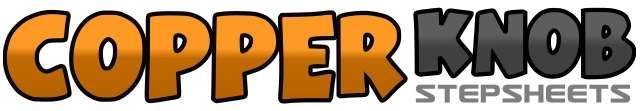 .......Count:64Wall:4Level:Intermediate.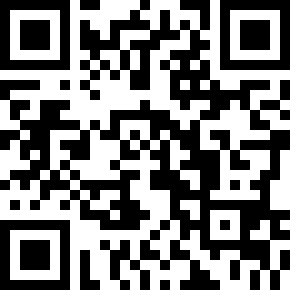 Choreographer:Nora Chuang (USA) - April 2020Nora Chuang (USA) - April 2020Nora Chuang (USA) - April 2020Nora Chuang (USA) - April 2020Nora Chuang (USA) - April 2020.Music:Gypsy - Fleetwood MacGypsy - Fleetwood MacGypsy - Fleetwood MacGypsy - Fleetwood MacGypsy - Fleetwood Mac........1,2Right NC Basic: R step wide to side (1), HOLD (2)3,4L step behind R (3), R recover (4)5,6Left NC Basic: L step wide to side (5), HOLD (6)7,8R step behind L (7), L recover (8)1,2R step forward (1), L point to side (2)3,4L step forward (3), R point to side (3)5-8Right Jazz Box w ¼ right turn: R cross (5), L turn ¼ right (6), R step to side (7), L tog (8)1,2R rock forward (1), L recover (2)3&4R shuffle back: R (3), L (&), R (4)5,6L rock back (5), R recover (6)7&8L shuffle forward: L (7), R (&), L (8)1,2R step next to L (1), pivot ¼ left turn, shifting weigh to L (2), facing 12 o’clock3&4Right kick ball change: R kick up (3), R step down on ball (&), L step down (4)5&6Repeat steps 3&4: Right kick ball change.7,8R step next to L (7), pivot ¼ left turn, shifting weigh to L (8), facing 9 o’clock1,2R cross over L (1), L step to side (2)3&4R behind L (3), L step to side (&), R cross over L (4)5,6L rock to side (5), R recover (6)7&8L behind R (7), R step to side (&), L cross over R (8)1,2R step to side (1), L together (2)3&4R shuffle forward: R (4), L (&), R (4)5,6L step to side (5), R together (6)7&8L shuffle back: L (7), R (&), L (8)1,2R point to side (1), R step together while making ¼ right turn (2)3,4L point to side (3), L step together (4)5-8Repeat steps 1-4: Monterey with ¼ right turn1,2R step to side (1), L touch next to R (2); Optional: slight right hip roll3,4L step to side (3), R touch next to L (3): Optional: slight left hip roll5-8Right Rocking Chair: R forward (5), L recover (6), R back (7), L recover (8)